Pack Code of Conduct
Cub Scout Pack 492, Rockville, MD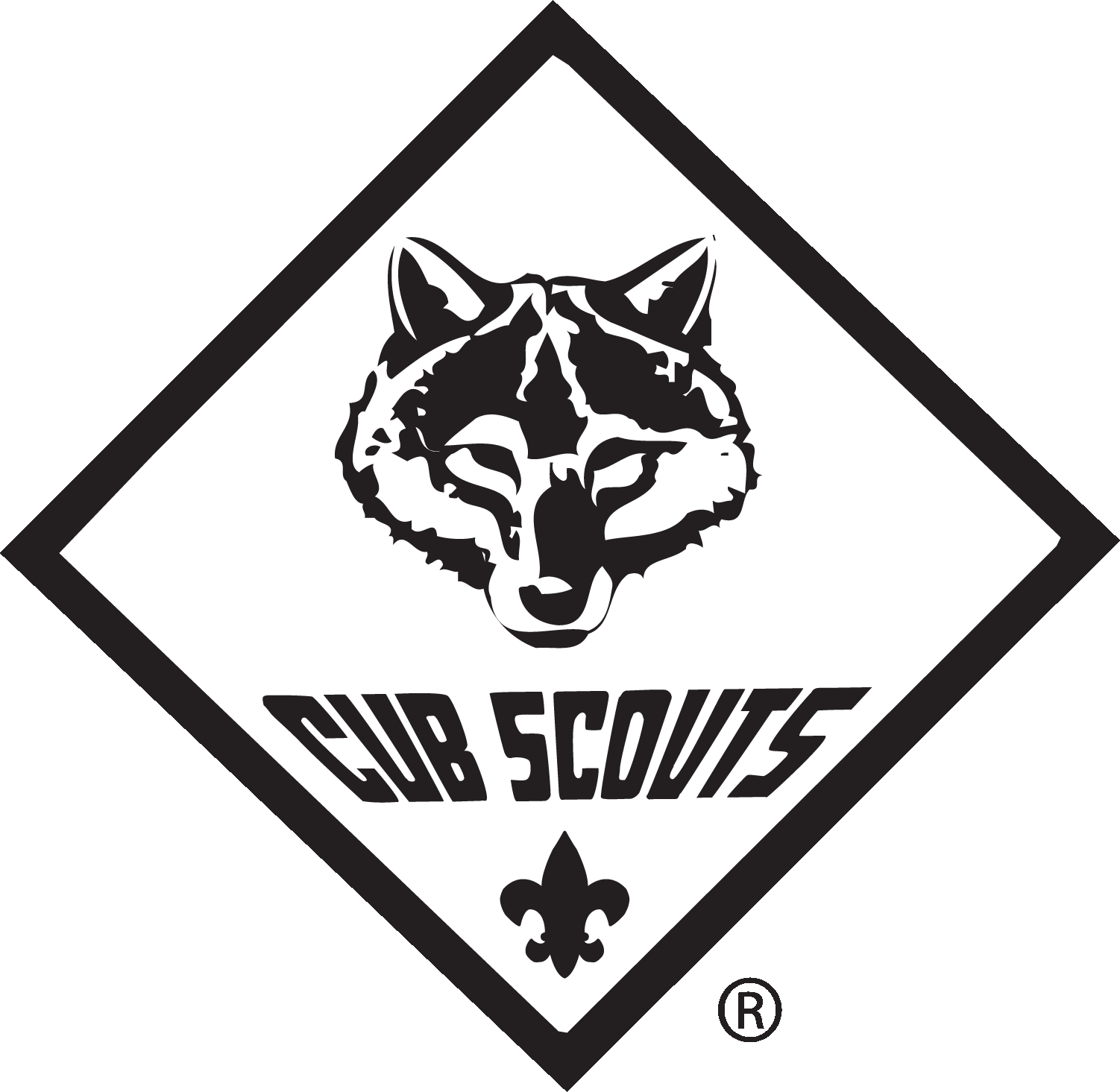 Our VisionCub Scout Pack 492 aims to provide a safe, positive environment where our Cub Scouts can have fun while enjoying a family oriented program that builds character, teaches citizenship, and develops personal fitness.It Takes a Pack to Succeed!Succeeding in our vision requires the active support of all the members of our Pack, including our Cub Scouts, their parents or guardians, and our Scout Leaders. Our Code of Conduct sets the expectations for behavior at all Pack and Den functions out outlines what to expect if those expectations are not met. Parents or guardians should review this Code of Conduct with their Cub Scout(s) and returned the signed form to their Den Leader or Cubmaster.Cub Scout Code of ConductAs a Cub Scout of Pack 492, I promise to do my best to:Behave according to the Scout Oath and Scout Law at all timesBehave according to my Den’s Code of Conduct at all timesListen to and obey my Den and Pack LeadersLeave any place we meet at for a Scouting activity better than I found itWhile at the Church of Christ at Manor Woods, I promise to:Respect the property of the Church by not damaging the building, not eating Church food, and not touching Church equipmentOnly visit areas of the building that currently have a Den or Pack activity taking placeOnly use the stairs and not use the elevator I understand that if I do not honor my promise:I will be warned that my behavior does not follow the Pack Code of ConductAfter that, I will have a “time out” and miss part or all of a Den or Pack activityAfter that, I will need a parent or guardian to stay with me during future Den or Pack activitiesParent and Guardian Code of ConductAs Parent or Guardian of a Cub Scout in Pack 492, I promise to:Support my Cub Scout’s efforts to advance in the Scouting programWork with Den and Pack Leaders to ensure all Cub Scouts follow the Code of ConductAct as a positive role model, demonstrating proper behavior and languageVolunteer and participate in Den and Pack activities to help the Pack succeed in its visionNot use alcohol or tobacco products while at Cub Scout functions, as required by BSA policyRespect the requirements of two-deep leadership and youth privacy protection at all timesDen and Pack Leader Code of ConductAs a Den or Pack Leader of Cub Scout Pack 492, I promise to:Create a safe and positive environment for Cub Scouts during all Den and Pack activitiesAct as a role model, demonstrating proper behavior according to the Scout Oath and Scout LawTreat all Cub Scouts as individuals, respecting their unique needs and capabilitiesComplete and abide by Youth Protection Training and Leader Specific Training for my positionI have read the Pack 492 Code of Conduct and reviewed it with my Cub Scout(s):___________________________________    		___________________________________    Parent or Guardian Printed Name			Parent or Guardian Signature_________________________________________________________________________________Cub Scout Name(s)